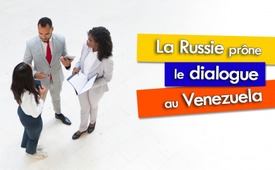 La Russie prône le dialogue au Venezuela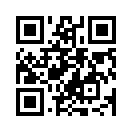 Actuellement les médias germanophones ne parlent pas beaucoup de l'évolution de la situation dans ce pays en crise qu'est le Venezuela. La position des Etats-Unis à propos du Venezuela est bien connue, mais comment la Russie la commente-t-elle ? Écoutez par vous-même.Le ministère russe des Affaires étrangères exprime  régulièrement  son  opinion  au  sujet de l'évolution de la situation au Venezuela. 
Comme les médias germanophones en parlent à peine actuellement (automne 2019), Thomas Röper, l'opérateur d'antispiegel.ru, a traduit les déclarations officielles publiées en russe à partir de début octobre 2019. La porte-parole du ministère russe des Affaires étrangères a déclaré : "[...] Notre message est clair : la Russie est exclusivement - j'insiste : exclusivement - pour une solution politique pacifique dans ce pays sur la base du droit international et de la législation nationale, sans ingérence destructrice extérieure. Les Vénézuéliens eux-mêmes doivent trouver une solution par le dialogue entre les différentes forces politiques. Dans ce contexte, les nouvelles positives en provenance du Venezuela sont encourageantes. La « Table ronde de dialogue national », lancée le 16 septembre 2019 entre le gouvernement vénézuélien et l'opposition constructive, prend de l'ampleur. Malheureusement les opposants radicaux ne ménagent aucun effort pour discréditer cette formule, alors que celle-ci commence à donner des résultats concrets. Conclusion : Aux yeux de la Russie, tout refus d'engager le dialogue est préjudiciable au pays et ne constitue qu'une menace pour le bien-être du peuple vénézuélien.de rs.Sources:www.anti-spiegel.ru/2019/das-russische-aussenministerium-ueber-die-lage-in-venezuela-2/

www.anti-spiegel.ru/2019/das-russische-aussenministerium-ueberus-sanktionen-und-die-lage-in-venezuela-und-auf-kuba/Cela pourrait aussi vous intéresser:#Venezuela-fr - www.kla.tv/Venezuela-fr

#Russie - www.kla.tv/Russie

#ThomasRoeper-fr - www.kla.tv/ThomasRoeper-frKla.TV – Des nouvelles alternatives... libres – indépendantes – non censurées...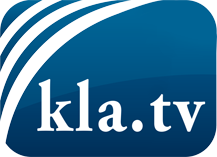 ce que les médias ne devraient pas dissimuler...peu entendu, du peuple pour le peuple...des informations régulières sur www.kla.tv/frÇa vaut la peine de rester avec nous! Vous pouvez vous abonner gratuitement à notre newsletter: www.kla.tv/abo-frAvis de sécurité:Les contre voix sont malheureusement de plus en plus censurées et réprimées. Tant que nous ne nous orientons pas en fonction des intérêts et des idéologies de la système presse, nous devons toujours nous attendre à ce que des prétextes soient recherchés pour bloquer ou supprimer Kla.TV.Alors mettez-vous dès aujourd’hui en réseau en dehors d’internet!
Cliquez ici: www.kla.tv/vernetzung&lang=frLicence:    Licence Creative Commons avec attribution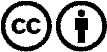 Il est permis de diffuser et d’utiliser notre matériel avec l’attribution! Toutefois, le matériel ne peut pas être utilisé hors contexte.
Cependant pour les institutions financées avec la redevance audio-visuelle, ceci n’est autorisé qu’avec notre accord. Des infractions peuvent entraîner des poursuites.